Study Abroad Withdrawal Form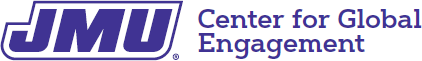 Student Information Intent to Withdraw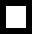 With my signature below, I officially submit my withdrawal from my currently-enrolled study abroad program. I have read and understand the Study Abroad Cancellation, Withdrawal, and Refund Policy and have read and understand the specific policies related to my program type. I acknowledge that I am responsible for charges related to my withdrawal, including both current charges as well as for charges billed as penalties for my withdrawal.Withdrawal Appeal Petition: I intend to submit a withdrawal appeal. I understand the appeal is only considered if it meets one of the extenuating circumstances outlined on the form and is after the withdrawal dates as outlined in our withdrawal policy. The deposit is non-refundable and not included in the appeal. Request for deposit transfer (JMU Semester Programs ONLY)With my signature below, I officially request to transfer my enrollment and program deposit from my current term to the 	term. I understand that my deposit can only be transferred once within the same semester program. I understand that CGE will consult with the program’s director to ensure such a transfer is possible, and that if not, I will not be refunded the deposit.To submit in person or by mail: Center for Global Engagement, Holland Yates Hall, 2nd Floor. To submit via e-mail attachment: studyabroad@jmu.edu. The official date of withdrawal is the date in which the CGE receives this form either via hard copy or e-mail.Office Use OnlyNameStudent ID NumberSchool Email AddressDate of BirthFull Program NameTermStudent SignatureDateDate Received